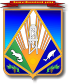 МУНИЦИПАЛЬНОЕ ОБРАЗОВАНИЕХАНТЫ-МАНСИЙСКИЙ РАЙОНХанты-Мансийский автономный округ – ЮграАДМИНИСТРАЦИЯ ХАНТЫ-МАНСИЙСКОГО РАЙОНАР А С П О Р Я Ж Е Н И Еот 17.05.2018                                                                                            № 467-рг. Ханты-МансийскО создании комиссии по проведению плановых контрольных мероприятий	В соответствии с постановлением Правительства Ханты-Мансийского автономного округа – Югры от 09.10.2013 № 420-п 
«О государственной программе Ханты-Мансийского автономного округа – Югры «Развитие агропромышленного комплекса и рынков сельскохозяйственной продукции, сырья и продовольствия в Ханты-Мансийском автономном округе – Югре на 2018 – 2025 годы и на период 
до 2030 года»:1. Утвердить состав комиссии по проведению плановых контрольных мероприятий согласно приложению.2. Опубликовать распоряжение в газете «Наш район» и разместить на официальном сайте администрации Ханты-Мансийского района.3. Контроль за выполнением распоряжения возложить 
на заместителя главы Ханты-Мансийского района, курирующего деятельность комитета экономической политики администрации Ханты-Мансийского района.Глава Ханты-Мансийского района                                               К.Р.МинулинПриложениек распоряжению администрацииХанты-Мансийского района от 17.05.2018 № 467-рСостав комиссиипо проведению плановых контрольных мероприятийНачальник  управления  реального сектора экономики комитета  экономической политики, председатель комиссииЧлены комиссии:Начальник отдела сельского хозяйства управления реального сектора экономики комитета экономической политикиСпециалист-эксперт отдела сельского хозяйства управления реального сектора экономики комитета экономической политики.